Medication Name (Trade & generic name), OrderTimes DueOrder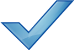 Classification /ActionWhy OrderedSafe DoseOnset/Peak/DurationSide Effects / Adverse ReactionsLabs to monitorLabs to monitorNursing AssessmentsLanoxin (digoxin) 0.125 mg by mouth twice a dayLabPT ValueLasix (furosemide) 40 mg by mouth twice a DayLabPT ValueKDur (potassium cloride) 20 mEq by mouth twice a dayLabPT ValuePlavix 75 mg by mouth dailyLabPT ValueVancocin (vancomycin) 500 mg IV every 6 hrLabPT ValueInsulin NPH 35 units subcutaneous every morningLabPT ValueLopressor (metoprolol) 50 mg by mouth twice a DayLabPT ValueProtonix 40 mg by mouth  every morning 30 minutes before breakfastCardizem CD 180 mg by mouth every dayCaptopril 25 mg by mouth three times dailyMetformin 850 mg by mouth daily with morning meal